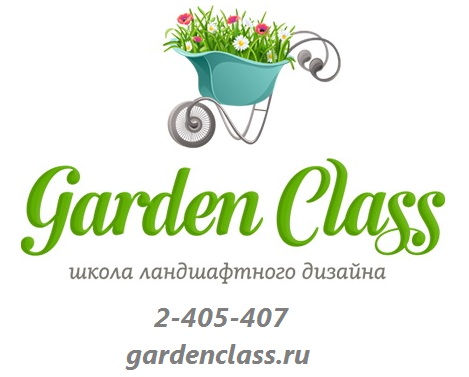 ФУНКЦИОНАЛЬНОЕ ЗОНИРОВАНИЕ ТЕРРИТОРИИ УЧАСТКАФункциональная зонаМестоположение на участкеПлощадь и особенности планировкиОбъекты функционального назначенияДорожное покрытиеЦветовое решениеЭлементы декора (МАФ, свет, вода, камень и т.д.)Особенности озеленения123456781.Входная зонаПрилегает к границамКак правило, незначительная, но насыщеннаяКалитка, забор, ворота, парадное крыльцо, ворота гаража, палисадник.Функциональное, прочное, достаточной шириныМожет быть контрастным, отличаться от оформления участка в целомАкцентные, чаще компактной формы, освещение максимальноеСтабильно декоративные растения: хвойные, кустарники, цветущие.Солитер, бордюр, живая изгородь, миксбордер2. Зона тихого отдыха (прогулочная)в основной части сада, связывая несколько объектов /площадокЗначительная площадь, до 0,5 участкаплощадки для отдыха (скамьи, столики), тихая беседкалюбое, даже не очень прочное – отсыпки, спилы, камень в газоне, просто газонВ спокойных тонах (возможно тематическое)многообразие элементов (миниатюрные картины), водоемы-пруды, подсветка деревьев снизу, дорожкипышные посадки (кулисные, акцентные), миксбордеры, пряные травы.3. Зона активного отдыхаКак в непосредственной близости от дома, так и на отдалении (возле бани или отдельно)как правило небольшаякострище, террасы для барбекю (доступ воды), площадки возле бани, танцы. Часть закрытая – от дождя, ветра …прочное, декоративноеяркие цветникикрупный акцентный объект, единая стилистикаакцентные древесные растения, растения в кадках и ампели.4. Детская зонамаленькие дети: возле дома, оконсредние:  в основной  части саданебольшая, безопасная, детское оборудованиедетское оборудование, песочницы, навес - теньмягкое, дренажияркие краскиестественное освещение, фигурки с подсветкойдетские огороды, без плодов, колючек, неядовитые5. Спортивная зоназависит от объекта: кольцо, площадка, полехорошо освещенное место без застоя водыспорт. оборудование, сидения для зрителейспец. покрытиеполя: зелень, не отвлекающая вниманиепо необходимостидревесные растения, нейтральные цветники6. Огород, декоративный огород, сад пряных травв зависимости от назначенияв парадной зоне (как партерный цветник), в прогулочной или выделеннойв зависимости от назначениягряды (поднятые и стационарные, компостер), небольшая постройка для инвентаря (по необходимости)удобные неширокие дорожки (отсыпка, плитки)в зависимости от назначенияв зависимости от назначенияможно дополнять цветущими бордюрами7. Плодовый садв основной части сада: на возвышении, хорошем освещении, без застоя и близкого залегания грунтовых вод. Может быть частью зоны тихого отдыханаиболее приемлемо шахматное размещение 4,5 м – крупные (яблоня, груша), 2-3 слива, облепиха, либо ярусами с кустарниками (смородина, крыжовник, арония, жимолость)может быть небольшая площадка/беседка (для цветущего времени)газон или плитки/камни в газоне, легкая отсыпкаэффектное цветение бело-розовоеподсветка вдоль дорожки или среди деревьев,  1-2 по необходимостиплодовые деревья и кустарники